A Peaceful Pakistan, Pakistan For All
Art Campaign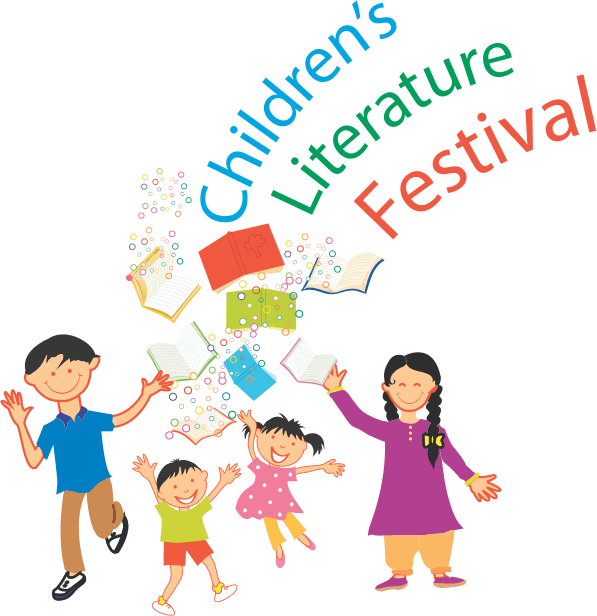 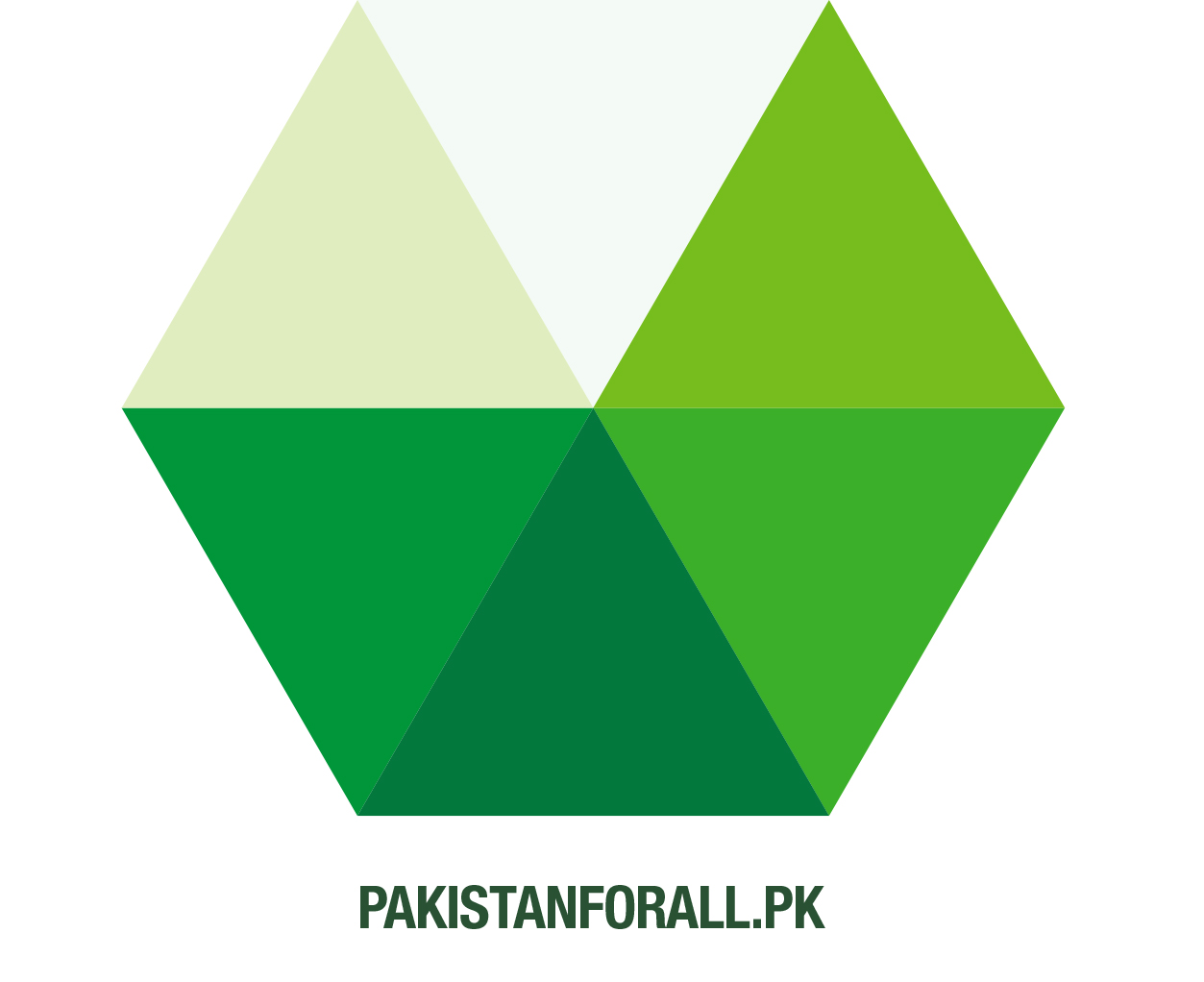 Name: _____________________________________________________________Age: _______________ Grade:_________________________________________Art Teacher: ________________________________________________________School:_____________________________________________________________Name of the art work submitted:
__________________________________________________________A brief description of the art work: __________________________________________________________________________________________________________________________________________________________________________________________________________________________________________________________________________________________________________________________________________________________________________________________________________________Consent: I hereby allow my son/daughter’s art work to be the property of A Peaceful Pakistan, Pakistan for All art campaign.Parent’s Signature:__________________________________________Parent’s Name: _____________________________________________
#PakistanForAll
#OneBloodOneNation


